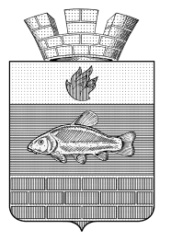 СОВЕТ ДЕПУТАТОВЛИНЁВСКОГО ГОРОДСКОГО ПОСЕЛЕНИЯ
ЖИРНОВСКОГО МУНИЦИПАЛЬНОГО РАЙОНА
ВОЛГОГРАДСКОЙ ОБЛАСТИ_____________________________________________________________________________РЕШЕНИЕот  09.06.2023 года 	№ 56/1О внесении изменений в решение Совета Линёвского городского поселения Жирновского муниципального района Волгоградской области от 26.07.2021 года № 30/3«Об утверждении Положения о  муниципальном контроле в сфере благоустройства Линёвского городского поселения»В целях реализации Федерального закона от 31.07.2020 года № 248 - ФЗ «О государственном контроле (надзоре) и муниципальном контроле в Российской Федерации», соответствии с Федеральным законом от 06.10.2003 года № 131 - ФЗ «Об общих принципах организации местного самоуправления в Российской Федерации», руководствуясь Уставом Линёвского городского поселения Жирновского  муниципального района Волгоградской области, Совет Линёвского городского поселения Жирновского  муниципального района Волгоградской областиРЕШИЛ:1. Внести в решение Совета Линёвского городского поселения Жирновского муниципального района Волгоградской области от 26.07.2021 года № 30/3 «Об утверждении Положения о  муниципальном контроле в сфере благоустройства Линевского городского поселения» следующие изменения:1.1. Приложение № 3 изложить в редакции согласно приложению к настоящему Решению.2. Контроль за исполнением Решения оставляю за собой3. Настоящем Решение вступает в силу со дня его официального обнародования.Приложениек Решению Совета Линёвского городского поселения Жирновского муниципального района Волгоградской области от 09.06.2023 года № 56/1Приложение 3к Положению о муниципальном контроле в сфере благоустройства Линёвского городского поселенияПеречень индикаторов риска нарушения обязательных требований при осуществлении муниципального контроля в сфере благоустройства на территории Линёвского городского поселения Жирновского муниципального района Волгоградской области и порядок их выявления1. Превышение на 20 и более процентов количества обращений (информации) за квартал в сравнении с предшествующим аналогичным периодом, поступивших в адрес контрольного органа от граждан, органов государственной власти, органов местного самоуправления, юридических лиц,  из средств массовой информации, о наличии признаков несоблюдения обязательных требований, установленных Правилами благоустройства территории Линёвского городского поселения.2. Поступление в контрольный орган в течение 60 дней двух и более обращений (информации) от граждан, органов государственной власти, органов местного самоуправления, юридических лиц, из средств массовой информации о наличии признаков несоблюдения контролируемым лицом обязательных требований, установленных Правилами благоустройства территории Линёвского городского поселения, в случае если в течение года до поступления первого из указанных обращений (информации) контролируемому лицу объявлялось предостережение о недопустимости нарушения аналогичных обязательных требований.3. Наличие факта ранее внесенного контролируемому лицу предостережения при отсутствии в контрольном органе сведений о выполнении таких обязательных требований, установленных Правилами благоустройства территории Линёвского городского поселения, указанным лицом в текущее время исходя из информации в системах аппаратно-программного комплекса технических средств «Безопасный город» на территории Волгоградской области и иных источников.Председатель Совета Линёвского городского поселения                               /Н.П.Боровикова/  Глава Линёвского городского поселения _________________/Г. В. Лоскутов/